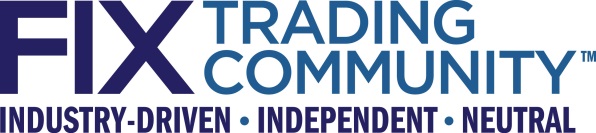 Fidelity Capital MarketsAddition of Price QualifiersMay 18, 2017Revision 0.2Proposal Status:  Public CommentDISCLAIMERTHE INFORMATION CONTAINED HEREIN AND THE FINANCIAL INFORMATION EXCHANGE PROTOCOL (COLLECTIVELY, THE "FIX PROTOCOL") ARE PROVIDED "AS IS" AND NO PERSON OR ENTITY ASSOCIATED WITH THE FIX PROTOCOL MAKES ANY REPRESENTATION OR WARRANTY, EXPRESS OR IMPLIED, AS TO THE FIX PROTOCOL (OR THE RESULTS TO BE OBTAINED BY THE USE THEREOF) OR ANY OTHER MATTER AND EACH SUCH PERSON AND ENTITY SPECIFICALLY DISCLAIMS ANY WARRANTY OF ORIGINALITY, ACCURACY, COMPLETENESS, MERCHANTABILITY OR FITNESS FOR A PARTICULAR PURPOSE.  SUCH PERSONS AND ENTITIES DO NOT WARRANT THAT THE FIX PROTOCOL WILL CONFORM TO ANY DESCRIPTION THEREOF OR BE FREE OF ERRORS.  THE ENTIRE RISK OF ANY USE OF THE FIX PROTOCOL IS ASSUMED BY THE USER.NO PERSON OR ENTITY ASSOCIATED WITH THE FIX PROTOCOL SHALL HAVE ANY LIABILITY FOR DAMAGES OF ANY KIND ARISING IN ANY MANNER OUT OF OR IN CONNECTION WITH ANY USER'S USE OF (OR ANY INABILITY TO USE) THE FIX PROTOCOL, WHETHER DIRECT, INDIRECT, INCIDENTAL, SPECIAL OR  CONSEQUENTIAL (INCLUDING, WITHOUT LIMITATION, LOSS OF DATA, LOSS OF USE, CLAIMS OF THIRD PARTIES OR LOST PROFITS OR REVENUES OR OTHER ECONOMIC LOSS), WHETHER IN TORT (INCLUDING NEGLIGENCE AND STRICT LIABILITY), CONTRACT OR OTHERWISE, WHETHER OR NOT ANY SUCH PERSON OR ENTITY HAS BEEN ADVISED OF, OR OTHERWISE MIGHT HAVE ANTICIPATED THE POSSIBILITY OF, SUCH DAMAGES.DRAFT OR NOT RATIFIED PROPOSALS (REFER TO PROPOSAL STATUS AND/OR SUBMISSION STATUS ON COVER PAGE) ARE PROVIDED "AS IS" TO INTERESTED PARTIES FOR DISCUSSION ONLY.  PARTIES THAT CHOOSE TO IMPLEMENT THIS DRAFT PROPOSAL DO SO AT THEIR OWN RISK.  IT IS A DRAFT DOCUMENT AND MAY BE UPDATED, REPLACED, OR MADE OBSOLETE BY OTHER DOCUMENTS AT ANY TIME.  THE FPL GLOBAL TECHNICAL COMMITTEE WILL NOT ALLOW EARLY IMPLEMENTATION TO CONSTRAIN ITS ABILITY TO MAKE CHANGES TO THIS SPECIFICATION PRIOR TO FINAL RELEASE.  IT IS INAPPROPRIATE TO USE FPL WORKING DRAFTS AS REFERENCE MATERIAL OR TO CITE THEM AS OTHER THAN “WORKS IN PROGRESS”.  THE FPL GLOBAL TECHNICAL COMMITTEE WILL ISSUE, UPON COMPLETION OF REVIEW AND RATIFICATION, AN OFFICIAL STATUS ("APPROVED") OF/FOR THE PROPOSAL AND A RELEASE NUMBER.No proprietary or ownership interest of any kind is granted with respect to the FIX Protocol (or any rights therein).Copyright 2003-2017 FIX Protocol Limited, all rights reserved.Table of ContentsAuto-generate the entire table of contents (press F9) here - or customize up to 3 levels deep.Document History	51	Introduction	62	Business Requirements	63	Issues and Discussion Points	74	Proposed Message Flow	75	FIX Message Tables	75.1	FIX Message IOI(35=6)	75.2	FIX Message Quote(35=S)	85.3	FIX Message QuoteResponse(35=AJ)	95.4	FIX Message QuoteStatusReport(35=AI)	105.5	FIX Message ExecutionReport(35=8)	115.6	FIX Message ExecutionAck(35=BN)	125.7	FIX Message AllocationInstruction(35=J)	135.8	FIX Message AllocationInstructionAlert(35=BM)	135.9	FIX Message AllocationReport(35=AS)	145.10	FIX Message TradeCaptureReport(35=AE)	155.11	FIX Message TradeCaptureReportAck(35=AR)	165.12	FIX Message Confirmation(35=AK)	176	FIX Component Blocks	186.1	PriceQualifierGrp	186.2	MDFullGrp	196.3	MDIncGrp	206.4	QuotReqGrp	216.5	QuotReqRjctGrp	227	Category Changes	22Appendix A - Data Dictionary	23Appendix B - Glossary Entries	25Appendix C - Abbreviations	25Appendix D - Usage Examples	25Table of FiguresA Table of Figures is not required.  If used, use styles to tag the captions and auto-generate the list here.  If not used, remove this section.Document HistoryThe above document history section, including date, author, and comments, is required to track editing changes to the document.  List revisions in ascending order.  Please insert additional rows in the table as needed.Template version information:r2:  2010-11-13 Revised to support abbreviations, inlined component referencesr3:  2011-12-02 Revised to add additional usage clarificationr3.1:  2013-01-04 Revised Copyright year, changed template to Office 2013 .docx version, updated font to Calibri for cleaner look.  Added additional template usage clarification.R3.2 2016-05-23 – revised the copyright date, corrected document references and replaced the FIX logo with the most current graphic.2016-09-14 – Removed blue highlighting from hidden text content, removed ICR column from 5.1 and 6.1 tables and added “FIX Spec” to the Comments column header of table 6.1 and revised notation of optional elaboration for fields and enums in the data dictionary.IntroductionProvide an introduction to the content, purpose, or impetus of the proposal; the business need / problem being solved; and the scope.  Include and label any references, supporting documentation, and related proposals.  If the proposal is based on existing implementations, describe them here in the appropriate subsections.  It is recommended that a "Summary of Proposed Changes" sub-section be provided within this section.The migration of fixed income trading processes from a voice-centric model to highly electronic protocols has left a gap in the quote wanted process. This gap exists when a firm placing a quote on a quote request intends for the quote to trade without a separate accrued interest amount - either a "dirty" price or the security is in default or soon to be defaulted. Similarly, a quoted price may include taxes or the effect of amortization or a floating rate offset.  It does not appear there are standard ways for this communication of intent to be shared consistently in the current protocols used by bidders, sellers, and electronic markets. Our aim is to address this gap, and hopefully bring some consistency to the process for market participants. 

Note for purposes of this document, based on discussions with FIX committee members, is to avoid using the term ‘flat’ to describe such quotes, but instead use another term, e.g. ‘without a separate accrued interest amount’.Business RequirementsDescribe the business problem, requirements or workflow that is the source for the proposed changes to the FIX Protocol.  The descriptions should help the Global Technical Committee understand the business areas, business requirements that resulted in the proposal and context for the proposal.  The descriptions should use business or layman's terms.  Business flow diagrams may also be helpful.The use case/ workflow we are looking to address is as follows:A client submits quote wanted requestRequest is routed out to various ATS marketplaces, and other dealers electronically via an automated processQuotes are submitted by traders/dealersQuotes are received by requesting firmQuote results (perhaps only ‘best’ quote) are shown to the client for order considerationOrder is submitted by client and routed electronically back to bidderTrader who submitted ‘best’ quote fills orderThe gap we are looking to address happens at step 3 (the liquidity maker Quote(35=S) message) and impacts actions in steps 5, 6, & 7.  Since this is an issue around price, not an instrument attribute, at the time a trader is submitting a price in step 3, having a convention for communicating their intent to have price properties be calculated on the trade is needed. Having a defined way within the context of FIX would be ideal.  As a dealer sending out the quote request, we would consume that FIX tag, and manage the client facing side of it. 
Regarding accrued interest, whether the intent is meant to be a clean price without, or if it means a dirty price, we are agnostic. The net of this being when an order is executed, all parties see $0.00 for accrued interest on the execution. Ultimately, we see issues when a client is hitting a quote expecting accrued interest, but the fill is without, and trade break issues occur. Similarly, if the price factors in taxes, amortization or a floating rate offset the client must be aware of these properties before hitting the quote.Issues and Discussion PointsThe information in this section can be presented in table or numbered list format or sub-sections of descriptive text.  Include issues and important discussion points that arose during the sub-committee or working group's effort to develop the gap analysis proposal.  Also include resolutions of the issues and discussion points.  The items will aid in understanding the thought process and tracks for the decisions made.Proposed Message FlowDiscuss the proposed FIX message flow to be used to support the business workflow.  Identify existing and new message types at a message name level.  Include flow or sequence diagrams to illustrate each flow, including normal, alternative, and exception flows.  Create diagrams using either Visio or the drawing tools found in Word and/or PowerPoint, and import into the document in .png (or jpg or gif) format - native formats causes the file size to get very large.  Include the native formatted diagram files, e.g. the vsd file for Visio diagrams, etc. in your final proposal submission to the Global Technical Committee.Quote request and response (price maker) messages would have a new FIX attribute allowing the requestor or responder to indicate whether the price is to factor in accrued interest, taxes and/or amortization or a floating rate offset. These tags would be part of all message flows throughout the pre- and post-trade processes.FIX Message TablesThis section contains the FIX message tables.  Include changes to existing message(s) and additions of new message(s) here.  For new fields, use "TBD" for tag numbers, and assign field names.  For new message(s), describe the usage in as much detail as possible.Copy and paste the following section for each message being modified or added by your proposal.  Alternatively, you may contact the FPL Program Office, fpl@fixprotocol.org, to request that a pre-filled template be generated with message tables for existing messages you will be enhancing.FIX Message IOI(35=6)FIX Message Quote(35=S)FIX Message QuoteResponse(35=AJ)FIX Message QuoteStatusReport(35=AI)FIX Message ExecutionReport(35=8)FIX Message ExecutionAck(35=BN)FIX Message AllocationInstruction(35=J)FIX Message AllocationInstructionAlert(35=BM)FIX Message AllocationReport(35=AS)FIX Message TradeCaptureReport(35=AE)FIX Message TradeCaptureReportAck(35=AR)FIX Message Confirmation(35=AK)The following table is required for newly proposed messages only unless the proposal is proposing changes or new message synopsis and/or elaboration, in which case only the message synopsis and/or elaboration fields are needed.When proposing a new message type, describe the usage.  If any usage is asset type specific, clearly indicate it.Message Name - Repository name (no embedded spaces)Message Abbreviated Name (for FIXML) - Abbreviated name of the message using standard FIX abbreviations. If new terms require abbreviation, propose the abbreviation for the new term(s) in Appendix C.  Submitter may propose the abbreviations for the component if the submitter is familiar with the abbreviation rules and convention.  Proposed abbreviations are subject to review and change by the GTC.Category – Assign each message to a category. If a new category is required for the message, complete the Category section.Action - Indicate whether the message table is for a new message being proposed, or a change to an existing message.  Change to an existing message may include change to message synopsis or elaboration, addition of new or existing field(s), addition of new or existing component(s), etc.Message Synopsis – Required brief description summarizing the purpose and function of the new message.Message Elaboration – Optional longer description detailing the behavior or usage of the message.FIX Component BlocksThis section contains the FIX component blocks.  Include changes to existing component blocks and additions of new component blocks here.  For new fields, use "TBD" for tag numbers, and assign field names, along with appropriate definitions.  Identify enumerations.  For new component blocks, describe the usage.Copy and paste the following section for each component being modified or added by your proposal.  Alternatively, you may contact the FPL Program Office, fpl@fixprotocol.org, to request that a pre-filled template be generated with message tables for existing messages you will be enhancing.PriceQualifierGrpMDFullGrpMDIncGrpQuotReqGrpQuotReqRjctGrpCategory ChangesThis chapter is used to add or modify FIX Categories. If your gap analysis proposal does not add or change categories, ignore this section during the initial proposal.  If, during review, a change to an existing category or a new category is determined to be required, complete this section.Category Name - The category or repository name.Section - The section for the category. A message category can exist only in one section of the FIX Specification.Category Synopsis - Required short description summarizing the purpose and function of the component.Category Elaboration - Optional detailed description of the message behavior.No changes.Appendix A - Data DictionaryThe Data Dictionary table must be filled in for all new fields being proposed and all existing fields where changes are being proposed. Each row, representing a field, must identify the requested action of “new”, "add", "change", or "deprecate" for each field.  For new fields provide the data type for each field, the field definition, along with any enumerations related to the field.  New fields will use "TBD" in the Tag column.  For existing fields, document the proposed additions and changes and highlighting the change (e.g. to the description, new enumerations being added, etc.).  List new fields at the top of the table, followed by fields to be deprecated, and then fields to be changed.Tag - Order all new fields at the top of the table.  The "Tag" column should be "TBD" for the new fields.  For existing fields include the official tag number.FieldName – Field name – required for all fields including existing fields being changed and proposed.Action - indicates whether the field is to be added, changed, or deprecated in the data dictionary:           NEW - A new proposed field.  Use "TBD" in Tag column.  Identified in the "Add to/ Deprecate from Message type or Component block" column the message or component the new field is to be added to.           ADD - An existing field to be added to the component or message type identified in the "Add to/ Deprecate from Message type or Component block" column.           DEPRECATE - An existing field to be deprecated.  If the deprecation is message specific (as oppose to deprecating the field from the entire specification), identify in the "Add to/ Deprecate from Message type or Component block" column the component or message from which the field is to be deprecated.           CHANGE - An existing field to be modified – modifications are limited to changing the Data Dictionary description or changing or adding new enumerations.  A data type change requires strong business requirements justification to be documented as part of the proposal and will be reviewed in detail by the GTC.Datatype - The data type, e.g. int, Price, Boolean, etc. (See FIXimate for the complete list of FIX datatypes).  Required for new fields; not required for existing fields, unless the proposal is to change the data type.  See the list of data types in Volume 1 of the FIX Protocol specification.Description - A definition of the field.  The description of the field should be sufficiently descriptive and meaningful but should be generic enough that the field can be reused.  For specific message or component context based usage rules these should be described as field usage text within the message or component in which the field is included.	Enumerations - When a field requires enumerations, these are included within the Description column of the Data Dictionary table.  When enumerations are to be defined for a new field, the field should be of int data type and the enumerated values be integers starting at 0 (zero).  If the field is to have a default enumeration value that is implied by the omission of the field, the default value must be assigned the value 0 (zero).  All enumerations must have a short description included that provides sufficient meaning for the enumeration value.  A longer elaboration or description for the enumeration may also be included.FIXML Abbreviation - The abbreviation for the field when used in FIXML Schema.  The submitter is not required to supply the abbreviation, but it will need to be entered in conjunction with the GTC before ratification of the proposal.  If the submitter is familiar with the abbreviation rules or convention, the submitter is encouraged to supply a proposed FIXML abbreviation; however, this is subject to review and change by the GTC.  If new terms require abbreviation, propose the abbreviation for the new term(s) in Appendix C.Add to / Deprecate from Message type or Component block - Identify the message types or component blocks in which to apply the Action for the field.Appendix B - Glossary EntriesThis section, if included, should contain a table with terminology to be included in the FIX specification Glossary in Volume 1.  These are usually business terms that are defined to help readers understand the relevant space for the proposal.Term - The business term.Definition - The definition of the term.  If a term has different definitions in different contexts or for different asset types, include and identify fully these differing definitions.  If the definition is copied or paraphrased from a source, identify the source in parentheses after the definition.Field where used - Identifies the FIX field name for the field where this term is used.Appendix C - AbbreviationsWhen new fields, components, and messages are added to the FIX Specification, an abbreviated name that is primarily used for FIXML (at this time) must be created for them. Abbreviations are standardized within the FIX Specification. A list of abbreviations is maintained in the FIX Repository. You can access the current list of abbreviations via FIXimate on the FPL website. If abbreviations do not exist, use this table to define additional abbreviations required for your proposal.  New abbreviations are subject to final approval of and may be changed by the GTC.If you are not comfortable proposing new abbreviations, the "Proposed Abbreviations" can be omitted and the GTC will assign new abbreviations.Appendix D - Usage ExamplesThis is an optional section where the sub-committee or working group can provide whole or fragments of example FIX messages with actual or dummy data.  These examples are useful for illustrating usage or rules specific to the business domain covered in the proposal.RevisionDateAuthorRevision Comments0.14/13/17Michael Doherty, Fidelity Capital MarketsFirst Draft0.25/13/17Dean Kauffman, KFL Systems LLC● Revised text to include additional price qualifiers● Added message, component and data dictionary entries.● Change the document title.● Revised elaboration of accrued to include the case where there is no accrued interest● Replaced "folded" with "factored" in enumeration descriptions.0.35/18/17Dean Kauffman, KFL Systems LLC● Added issue re IOI and quote qualifiers.● Other minor revisions based on feedback from presentation.IssueDateStatusDiscussion1PriceQualiferGrp versus IOIQualGrp and QuoteQualGrp5/18/2017OpenYuval Cohen question: Why not use the existing IOIQualGrp and QuotQualGrp components instead of introducing a new component.Dean Kauffman response: The FIX IOI and quote qualifiers are used to indicate the time attribute of a quote (market on close, at the market, pre-open), how the quote is to be or was derived relative to other prices (VWAP, at the midpoint, spot negotiation), or attributes of the potential trade (all or none, position wanted, market making, limit, unwind, crossing opportunity, quantity is negotiable), etc. The proposed price qualifier group specifies the peripheral economic attributes factored into the price and the IOI and quote qualifier tags do not overlap. We also expect price qualifiers to stay with the price throughout the trade lifecycle, not just during advertisement and negotiation.To be completed at the time of the proposal – all information provided will be stored in the repositoryTo be completed at the time of the proposal – all information provided will be stored in the repositoryTo be completed at the time of the proposal – all information provided will be stored in the repositoryMessage NameMessage NameIOIMessage Abbreviated Name (for FIXML)Message Abbreviated Name (for FIXML)IOICategoryCategoryIndicationActionAction__New		_X_ChangeMessage SynopsisRequired, short, one or two paragraph description of the message.No changeNo changeMessage ElaborationOptional longer description of the message usage No changeNo changeTo be finalized by FPL Technical OfficeTo be finalized by FPL Technical OfficeTo be finalized by FPL Technical Office(MsgType(tag 35) Enumeration(MsgType(tag 35) Enumeration6Repository Component IDRepository Component IDTagField NameField NameReq’dXMLNameFIX Spec CommentsActionMappings and Usage Comments StandardHeader StandardHeader StandardHeaderYMsgType = 6(…truncated…)(…truncated…)(…truncated…)423423PriceTypePriceQualifierGrp componentPriceQualifierGrp componentPriceQualifierGrp componentNPxQualADD4444Price(…truncated…)(…truncated…)(…truncated…) StandardTrailer StandardTrailer StandardTrailerYTo be completed at the time of the proposal – all information provided will be stored in the repositoryTo be completed at the time of the proposal – all information provided will be stored in the repositoryTo be completed at the time of the proposal – all information provided will be stored in the repositoryMessage NameMessage NameQuoteMessage Abbreviated Name (for FIXML)Message Abbreviated Name (for FIXML)QuotCategoryCategoryQuoteNegotiationActionAction__New		_X_ChangeMessage SynopsisRequired, short, one or two paragraph description of the message.No changeNo changeMessage ElaborationOptional longer description of the message usage No changeNo changeTo be finalized by FPL Technical OfficeTo be finalized by FPL Technical OfficeTo be finalized by FPL Technical Office(MsgType(tag 35) Enumeration(MsgType(tag 35) EnumerationSRepository Component IDRepository Component IDTagField NameField NameReq’dXMLNameFIX Spec CommentsActionMappings and Usage Comments StandardHeader StandardHeader StandardHeaderYMsgType = S(…truncated…)(…truncated…)(…truncated…)423423PriceTypePriceQualifierGrp componentPriceQualifierGrp componentPriceQualifierGrp componentNPxQualADD25332533BidSpread(…truncated…)(…truncated…)(…truncated…) StandardTrailer StandardTrailer StandardTrailerYTo be completed at the time of the proposal – all information provided will be stored in the repositoryTo be completed at the time of the proposal – all information provided will be stored in the repositoryTo be completed at the time of the proposal – all information provided will be stored in the repositoryMessage NameMessage NameQuoteResponseMessage Abbreviated Name (for FIXML)Message Abbreviated Name (for FIXML)QuotRspCategoryCategoryQuoteNegotiationActionAction__New		_X_ChangeMessage SynopsisRequired, short, one or two paragraph description of the message.No changeNo changeMessage ElaborationOptional longer description of the message usage No changeNo changeTo be finalized by FPL Technical OfficeTo be finalized by FPL Technical OfficeTo be finalized by FPL Technical Office(MsgType(tag 35) Enumeration(MsgType(tag 35) EnumerationAJRepository Component IDRepository Component IDTagField NameField NameReq’dXMLNameFIX Spec CommentsActionMappings and Usage Comments StandardHeader StandardHeader StandardHeaderYMsgType = AJ(…truncated…)(…truncated…)(…truncated…)423423PriceTypePriceQualifierGrp componentPriceQualifierGrp componentPriceQualifierGrp componentNPxQualADD19171917CoverPrice(…truncated…)(…truncated…)(…truncated…) StandardTrailer StandardTrailer StandardTrailerYTo be completed at the time of the proposal – all information provided will be stored in the repositoryTo be completed at the time of the proposal – all information provided will be stored in the repositoryTo be completed at the time of the proposal – all information provided will be stored in the repositoryMessage NameMessage NameQuoteStatusReportMessage Abbreviated Name (for FIXML)Message Abbreviated Name (for FIXML)QuotStatRptCategoryCategoryQuoteNegotiationActionAction__New		_X_ChangeMessage SynopsisRequired, short, one or two paragraph description of the message.No changeNo changeMessage ElaborationOptional longer description of the message usage No changeNo changeTo be finalized by FPL Technical OfficeTo be finalized by FPL Technical OfficeTo be finalized by FPL Technical Office(MsgType(tag 35) Enumeration(MsgType(tag 35) EnumerationAIRepository Component IDRepository Component IDTagField NameField NameReq’dXMLNameFIX Spec CommentsActionMappings and Usage Comments StandardHeader StandardHeader StandardHeaderYMsgType = AI(…truncated…)(…truncated…)(…truncated…)423423PriceTypePriceQualifierGrp componentPriceQualifierGrp componentPriceQualifierGrp componentNPxQualADDSpreadOrBenchmarkCurveData componentSpreadOrBenchmarkCurveData componentSpreadOrBenchmarkCurveData component(…truncated…)(…truncated…)(…truncated…) StandardTrailer StandardTrailer StandardTrailerYTo be completed at the time of the proposal – all information provided will be stored in the repositoryTo be completed at the time of the proposal – all information provided will be stored in the repositoryTo be completed at the time of the proposal – all information provided will be stored in the repositoryMessage NameMessage NameExecutionReportMessage Abbreviated Name (for FIXML)Message Abbreviated Name (for FIXML)ExecRptCategoryCategorySingleGeneralOrderHandlingActionAction__New		_X_ChangeMessage SynopsisRequired, short, one or two paragraph description of the message.No changeNo changeMessage ElaborationOptional longer description of the message usage No changeNo changeTo be finalized by FPL Technical OfficeTo be finalized by FPL Technical OfficeTo be finalized by FPL Technical Office(MsgType(tag 35) Enumeration(MsgType(tag 35) Enumeration8Repository Component IDRepository Component IDTagField NameField NameReq’dXMLNameFIX Spec CommentsActionMappings and Usage Comments StandardHeader StandardHeader StandardHeaderYMsgType = 8(…truncated…)(…truncated…)(…truncated…)423423PriceTypePriceQualifierGrp componentPriceQualifierGrp componentPriceQualifierGrp componentNPxQualADD4444Price(…truncated…)(…truncated…)(…truncated…) StandardTrailer StandardTrailer StandardTrailerYTo be completed at the time of the proposal – all information provided will be stored in the repositoryTo be completed at the time of the proposal – all information provided will be stored in the repositoryTo be completed at the time of the proposal – all information provided will be stored in the repositoryMessage NameMessage NameExecutionAckMessage Abbreviated Name (for FIXML)Message Abbreviated Name (for FIXML)ExecAckCategoryCategorySingleGeneralOrderHandlingActionAction__New		_X_ChangeMessage SynopsisRequired, short, one or two paragraph description of the message.No changeNo changeMessage ElaborationOptional longer description of the message usage No changeNo changeTo be finalized by FPL Technical OfficeTo be finalized by FPL Technical OfficeTo be finalized by FPL Technical Office(MsgType(tag 35) Enumeration(MsgType(tag 35) EnumerationBNRepository Component IDRepository Component IDTagField NameField NameReq’dXMLNameFIX Spec CommentsActionMappings and Usage Comments StandardHeader StandardHeader StandardHeaderYMsgType = BN(…truncated…)(…truncated…)(…truncated…)423423PriceTypePriceQualifierGrp componentPriceQualifierGrp componentPriceQualifierGrp componentNPxQualADD669669LastParPx(…truncated…)(…truncated…)(…truncated…) StandardTrailer StandardTrailer StandardTrailerYTo be completed at the time of the proposal – all information provided will be stored in the repositoryTo be completed at the time of the proposal – all information provided will be stored in the repositoryTo be completed at the time of the proposal – all information provided will be stored in the repositoryMessage NameMessage NameAllocationInstructionMessage Abbreviated Name (for FIXML)Message Abbreviated Name (for FIXML)AllocInstrctnCategoryCategoryAllocationActionAction__New		_X_ChangeMessage SynopsisRequired, short, one or two paragraph description of the message.No changeNo changeMessage ElaborationOptional longer description of the message usage No changeNo changeTo be finalized by FPL Technical OfficeTo be finalized by FPL Technical OfficeTo be finalized by FPL Technical Office(MsgType(tag 35) Enumeration(MsgType(tag 35) EnumerationJRepository Component IDRepository Component IDTagField NameField NameReq’dXMLNameFIX Spec CommentsActionMappings and Usage Comments StandardHeader StandardHeader StandardHeaderYMsgType = J(…truncated…)(…truncated…)(…truncated…)423423PriceTypePriceQualifierGrp componentPriceQualifierGrp componentPriceQualifierGrp componentNPxQualADD66AvgPx(…truncated…)(…truncated…)(…truncated…) StandardTrailer StandardTrailer StandardTrailerYTo be completed at the time of the proposal – all information provided will be stored in the repositoryTo be completed at the time of the proposal – all information provided will be stored in the repositoryTo be completed at the time of the proposal – all information provided will be stored in the repositoryMessage NameMessage NameAllocationInstructionAlertMessage Abbreviated Name (for FIXML)Message Abbreviated Name (for FIXML)AllocInstrctnAlertCategoryCategoryAllocationActionAction__New		_X_ChangeMessage SynopsisRequired, short, one or two paragraph description of the message.No changeNo changeMessage ElaborationOptional longer description of the message usage No changeNo changeTo be finalized by FPL Technical OfficeTo be finalized by FPL Technical OfficeTo be finalized by FPL Technical Office(MsgType(tag 35) Enumeration(MsgType(tag 35) EnumerationBMRepository Component IDRepository Component IDTagField NameField NameReq’dXMLNameFIX Spec CommentsActionMappings and Usage Comments StandardHeader StandardHeader StandardHeaderYMsgType = BM(…truncated…)(…truncated…)(…truncated…)423423PriceTypePriceQualifierGrp componentPriceQualifierGrp componentPriceQualifierGrp componentNPxQualADD66AvgPx(…truncated…)(…truncated…)(…truncated…) StandardTrailer StandardTrailer StandardTrailerYTo be completed at the time of the proposal – all information provided will be stored in the repositoryTo be completed at the time of the proposal – all information provided will be stored in the repositoryTo be completed at the time of the proposal – all information provided will be stored in the repositoryMessage NameMessage NameAllocationReportMessage Abbreviated Name (for FIXML)Message Abbreviated Name (for FIXML)AllocRptCategoryCategoryAllocationActionAction__New		_X_ChangeMessage SynopsisRequired, short, one or two paragraph description of the message.No changeNo changeMessage ElaborationOptional longer description of the message usage No changeNo changeTo be finalized by FPL Technical OfficeTo be finalized by FPL Technical OfficeTo be finalized by FPL Technical Office(MsgType(tag 35) Enumeration(MsgType(tag 35) EnumerationASRepository Component IDRepository Component IDTagField NameField NameReq’dXMLNameFIX Spec CommentsActionMappings and Usage Comments StandardHeader StandardHeader StandardHeaderYMsgType = AS(…truncated…)(…truncated…)(…truncated…)423423PriceTypePriceQualifierGrp componentPriceQualifierGrp componentPriceQualifierGrp componentNPxQualADD66AvgPx(…truncated…)(…truncated…)(…truncated…) StandardTrailer StandardTrailer StandardTrailerYTo be completed at the time of the proposal – all information provided will be stored in the repositoryTo be completed at the time of the proposal – all information provided will be stored in the repositoryTo be completed at the time of the proposal – all information provided will be stored in the repositoryMessage NameMessage NameTradeCaptureReportMessage Abbreviated Name (for FIXML)Message Abbreviated Name (for FIXML)TrdCaptRptCategoryCategoryTradeCaptureActionAction__New		_X_ChangeMessage SynopsisRequired, short, one or two paragraph description of the message.No changeNo changeMessage ElaborationOptional longer description of the message usage No changeNo changeTo be finalized by FPL Technical OfficeTo be finalized by FPL Technical OfficeTo be finalized by FPL Technical Office(MsgType(tag 35) Enumeration(MsgType(tag 35) EnumerationAERepository Component IDRepository Component IDTagField NameField NameReq’dXMLNameFIX Spec CommentsActionMappings and Usage Comments StandardHeader StandardHeader StandardHeaderYMsgType = AE(…truncated…)(…truncated…)(…truncated…)423423PriceTypePriceQualifierGrp componentPriceQualifierGrp componentPriceQualifierGrp componentNPxQualADD549549CrossType(…truncated…)(…truncated…)(…truncated…) StandardTrailer StandardTrailer StandardTrailerYTo be completed at the time of the proposal – all information provided will be stored in the repositoryTo be completed at the time of the proposal – all information provided will be stored in the repositoryTo be completed at the time of the proposal – all information provided will be stored in the repositoryMessage NameMessage NameTradeCaptureReportAckMessage Abbreviated Name (for FIXML)Message Abbreviated Name (for FIXML)TrdCaptRptAckCategoryCategoryTradeCaptureActionAction__New		_X_ChangeMessage SynopsisRequired, short, one or two paragraph description of the message.No changeNo changeMessage ElaborationOptional longer description of the message usage No changeNo changeTo be finalized by FPL Technical OfficeTo be finalized by FPL Technical OfficeTo be finalized by FPL Technical Office(MsgType(tag 35) Enumeration(MsgType(tag 35) EnumerationARRepository Component IDRepository Component IDTagField NameField NameReq’dXMLNameFIX Spec CommentsActionMappings and Usage Comments StandardHeader StandardHeader StandardHeaderYMsgType = AR(…truncated…)(…truncated…)(…truncated…)423423PriceTypePriceQualifierGrp componentPriceQualifierGrp componentPriceQualifierGrp componentNPxQualADD549549CrossType(…truncated…)(…truncated…)(…truncated…) StandardTrailer StandardTrailer StandardTrailerYTo be completed at the time of the proposal – all information provided will be stored in the repositoryTo be completed at the time of the proposal – all information provided will be stored in the repositoryTo be completed at the time of the proposal – all information provided will be stored in the repositoryMessage NameMessage NameConfirmationMessage Abbreviated Name (for FIXML)Message Abbreviated Name (for FIXML)CnfmCategoryCategoryConfirmationActionAction__New		_X_ChangeMessage SynopsisRequired, short, one or two paragraph description of the message.No changeNo changeMessage ElaborationOptional longer description of the message usage No changeNo changeTo be finalized by FPL Technical OfficeTo be finalized by FPL Technical OfficeTo be finalized by FPL Technical Office(MsgType(tag 35) Enumeration(MsgType(tag 35) EnumerationAKRepository Component IDRepository Component IDTagField NameField NameReq’dXMLNameFIX Spec CommentsActionMappings and Usage Comments StandardHeader StandardHeader StandardHeaderYMsgType = AK(…truncated…)(…truncated…)(…truncated…)423423PriceTypePriceQualifierGrp componentPriceQualifierGrp componentPriceQualifierGrp componentNPxQualADD860860AvgParPx(…truncated…)(…truncated…)(…truncated…) StandardTrailer StandardTrailer StandardTrailerYTo be completed at the time of the proposal – all information provided will be included in the repositoryTo be completed at the time of the proposal – all information provided will be included in the repositoryTo be completed at the time of the proposal – all information provided will be included in the repositoryComponent NameComponent NamePriceQualifierGrpComponent Abbreviated Name (for FIXML)Component Abbreviated Name (for FIXML)PxQualComponent TypeComponent Type_X_ Block Repeating   ___ BlockCategoryCategory(no change)ActionAction_X_New		__ChangeComponent SynopsisRequired, short, one or two paragraph description of the component.(no change)(no change)Component ElaborationOptional longer description of the component usage.(no change)(no change)To be finalized by FPL Technical OfficeTo be finalized by FPL Technical OfficeTo be finalized by FPL Technical OfficeRepository Component IDRepository Component ID2143Component FIXML Abbreviation: <PxQual>Component FIXML Abbreviation: <PxQual>Component FIXML Abbreviation: <PxQual>Component FIXML Abbreviation: <PxQual>Component FIXML Abbreviation: <PxQual>Component FIXML Abbreviation: <PxQual>Component FIXML Abbreviation: <PxQual>TagField NameField NameReq'dActionMappings and Usage CommentsComments<tbd>NoPriceQualifiersNoPriceQualifiersNNEW<tbd>PriceQualifierNNEWRequired if NoPriceQualifiers(tbd) > 0.</PxQual></PxQual></PxQual></PxQual></PxQual></PxQual></PxQual>To be completed at the time of the proposal – all information provided will be included in the repositoryTo be completed at the time of the proposal – all information provided will be included in the repositoryTo be completed at the time of the proposal – all information provided will be included in the repositoryComponent NameComponent NameMDFullGrpComponent Abbreviated Name (for FIXML)Component Abbreviated Name (for FIXML)FullComponent TypeComponent Type_X__ Block Repeating   ___ BlockCategoryCategory(no change)ActionAction__New		_X_ChangeComponent SynopsisRequired, short, one or two paragraph description of the component.(no change)(no change)Component ElaborationOptional longer description of the component usage.(no change)(no change)To be finalized by FPL Technical OfficeTo be finalized by FPL Technical OfficeTo be finalized by FPL Technical OfficeRepository Component IDRepository Component IDComponent FIXML Abbreviation: <Full>Component FIXML Abbreviation: <Full>Component FIXML Abbreviation: <Full>Component FIXML Abbreviation: <Full>Component FIXML Abbreviation: <Full>Component FIXML Abbreviation: <Full>Component FIXML Abbreviation: <Full>Component FIXML Abbreviation: <Full>TagField NameField NameReq'dICRActionMappings and Usage CommentsComments268NoMDEntriesNoMDEntriesN<…truncated…><…truncated…><…truncated…><…truncated…><…truncated…><…truncated…><…truncated…><…truncated…>423PriceType<PriceQualifierGrp> component<PriceQualifierGrp> componentNADD<YieldData> component<YieldData> component<…truncated…><…truncated…><…truncated…><…truncated…><…truncated…><…truncated…><…truncated…><…truncated…></Full></Full></Full></Full></Full></Full></Full></Full>To be completed at the time of the proposal – all information provided will be included in the repositoryTo be completed at the time of the proposal – all information provided will be included in the repositoryTo be completed at the time of the proposal – all information provided will be included in the repositoryComponent NameComponent NameMDIncGrpComponent Abbreviated Name (for FIXML)Component Abbreviated Name (for FIXML)IncComponent TypeComponent Type_X__ Block Repeating   ___ BlockCategoryCategory(no change)ActionAction__New		_X_ChangeComponent SynopsisRequired, short, one or two paragraph description of the component.(no change)(no change)Component ElaborationOptional longer description of the component usage.(no change)(no change)To be finalized by FPL Technical OfficeTo be finalized by FPL Technical OfficeTo be finalized by FPL Technical OfficeRepository Component IDRepository Component IDComponent FIXML Abbreviation: <Inc>Component FIXML Abbreviation: <Inc>Component FIXML Abbreviation: <Inc>Component FIXML Abbreviation: <Inc>Component FIXML Abbreviation: <Inc>Component FIXML Abbreviation: <Inc>Component FIXML Abbreviation: <Inc>Component FIXML Abbreviation: <Inc>TagField NameField NameReq'dICRActionMappings and Usage CommentsComments268NoMDEntriesNoMDEntriesN<…truncated…><…truncated…><…truncated…><…truncated…><…truncated…><…truncated…><…truncated…><…truncated…>423PriceType<PriceQualifierGrp> component<PriceQualifierGrp> componentNADD<YieldData> component<YieldData> component<…truncated…><…truncated…><…truncated…><…truncated…><…truncated…><…truncated…><…truncated…><…truncated…></Inc></Inc></Inc></Inc></Inc></Inc></Inc></Inc>To be completed at the time of the proposal – all information provided will be included in the repositoryTo be completed at the time of the proposal – all information provided will be included in the repositoryTo be completed at the time of the proposal – all information provided will be included in the repositoryComponent NameComponent NameQuotReqGrpComponent Abbreviated Name (for FIXML)Component Abbreviated Name (for FIXML)QuotReqComponent TypeComponent Type_X__ Block Repeating   ___ BlockCategoryCategory(no change)ActionAction__New		_X_ChangeComponent SynopsisRequired, short, one or two paragraph description of the component.(no change)(no change)Component ElaborationOptional longer description of the component usage.(no change)(no change)To be finalized by FPL Technical OfficeTo be finalized by FPL Technical OfficeTo be finalized by FPL Technical OfficeRepository Component IDRepository Component IDComponent FIXML Abbreviation: <QuotReq>Component FIXML Abbreviation: <QuotReq>Component FIXML Abbreviation: <QuotReq>Component FIXML Abbreviation: <QuotReq>Component FIXML Abbreviation: <QuotReq>Component FIXML Abbreviation: <QuotReq>Component FIXML Abbreviation: <QuotReq>Component FIXML Abbreviation: <QuotReq>TagField NameField NameReq'dICRActionMappings and Usage CommentsComments146NoRelatedSymNoRelatedSymN<…truncated…><…truncated…><…truncated…><…truncated…><…truncated…><…truncated…><…truncated…><…truncated…>692QuotePriceType<PriceQualifierGrp> component<PriceQualifierGrp> componentNADD40OrdType<…truncated…><…truncated…><…truncated…><…truncated…><…truncated…><…truncated…><…truncated…><…truncated…></QuotReq></QuotReq></QuotReq></QuotReq></QuotReq></QuotReq></QuotReq></QuotReq>To be completed at the time of the proposal – all information provided will be included in the repositoryTo be completed at the time of the proposal – all information provided will be included in the repositoryTo be completed at the time of the proposal – all information provided will be included in the repositoryComponent NameComponent NameQuotReqRjctGrpComponent Abbreviated Name (for FIXML)Component Abbreviated Name (for FIXML)QuotReqRejComponent TypeComponent Type_X__ Block Repeating   ___ BlockCategoryCategory(no change)ActionAction__New		_X_ChangeComponent SynopsisRequired, short, one or two paragraph description of the component.(no change)(no change)Component ElaborationOptional longer description of the component usage.(no change)(no change)To be finalized by FPL Technical OfficeTo be finalized by FPL Technical OfficeTo be finalized by FPL Technical OfficeRepository Component IDRepository Component IDComponent FIXML Abbreviation: <QuotReqRej>Component FIXML Abbreviation: <QuotReqRej>Component FIXML Abbreviation: <QuotReqRej>Component FIXML Abbreviation: <QuotReqRej>Component FIXML Abbreviation: <QuotReqRej>Component FIXML Abbreviation: <QuotReqRej>Component FIXML Abbreviation: <QuotReqRej>Component FIXML Abbreviation: <QuotReqRej>TagField NameField NameReq'dICRActionMappings and Usage CommentsComments146NoRelatedSymNoRelatedSymN<…truncated…><…truncated…><…truncated…><…truncated…><…truncated…><…truncated…><…truncated…><…truncated…>692QuotePriceType<PriceQualifierGrp> component<PriceQualifierGrp> componentNADD40OrdType<…truncated…><…truncated…><…truncated…><…truncated…><…truncated…><…truncated…><…truncated…><…truncated…></QuotReqRej></QuotReqRej></QuotReqRej></QuotReqRej></QuotReqRej></QuotReqRej></QuotReqRej></QuotReqRej>TagField NameActionDatatypeDescriptionFIXML AbbreviationAdd to / Deprecate from Message type or Component block<tbd>NoPriceQualifiersNEWNumInGroupNumber of price qualifiers in the repeating group.—Add to PriceQualifierGrp component<tbd>PriceQualifierNEWintQualifier for price. The absence of a qualifier implies the opposite property.0 = Accrued interest (if any) is factored into the price [Elaboration: The price is either "dirty" or the security is in default or soon to be defaulted. I.e. on fill there will be no separate accrued interest amount. This is often called a "flat" price.]1 = Tax is factored into the price [Elaboration: The security's price includes applicable taxes, e.g. Japanese government bonds.]2 = The effect of bond amortization or the floating rate index offset is factored into the price[Elaboration: The security's price includes the effect of bond amortization or a floating rate index. For example this qualifier would apply to the normal pricing of index-linked UK gilt bonds but not to US or EU index-linked bonds.]QualAdd to PriceQualifierGrp componentTermDefinitionField where usedTermProposed AbbreviationProposed Messages, Components, Fields where used